Ежеквартальный публичныйОТЧЁТпредседателя общественного советаВОЛОХИНОЙ НАДЕЖДЫ АРКАДЬЕВНЫо работе общественного советаг. Нижневартовска по вопросам ЖКХза 2-ий квартал 2024 г.г. Нижневартовск2024 г. 1.О стратегии социально-экономического развития г. Нижневартовска Ханты-Мансийского автономного округа.В целях надлежащего исполнения поручений и указаний Президента Российской Федерации «О национальных целях и стратегических задачах развития РФ»: В г. Нижневартовске продолжается ремонт дорог по реализации национального проекта «Безопасные м качественные дороги». На эти цели выделено средств в 2024 году 217,6 млн. руб. в том числе из бюджета округа-69,5 млн. руб. из бюджета города-148,1 млн. руб.В рамках ремонта планируется выполнить следующие работы:Устройство двухслойного асфальтобетонного покрытия;Установка гранитного бордюрного камня;Ремонт тротуаров с асфальтобетонным покрытием; Озеленение прилегающей территории;Установка оцинкованного пешеходного ограждения;Нанесение разметки пластичными материалами.В мае месяце 2024 г. подрядчик «Самотлордорстрой» приступил к выполнению работ на проезжей части города (фрезеровке существующего покрытия, демонтажу железобетонных тротуарных плит).В г. Нижневартовске продолжается работа по реализации Поручения Губернатора Ханты-Мансийского автономного округа по подключению к сетям газоснабжения на границе земельных участков собственников, включённых в план-график с указанием сроков подключения. Эта программа предполагает строительство газопроводов до земельных участков жилых домов, принадлежащих на праве собственности физическим лицам за счёт средств газораспределительной организации. В рамках поручения Губернатора ХМАО- Югры по итогам онлайн- встречи с жителями г. Нижневартовска, поручено ООО «УК-Квартал» совместно с собственниками жилых помещений в доме № 46 по ул. Ленина провести экспертизу внутридомовых инженерных сетей холодного и горячего водоснабжения для определения характера работ по восстановлению качественного водоснабжения МКД. Ознакомившись с представленными документами, выслушав доводы докладчиков, принимая во внимание проведённое собрание собственников жилых помещений в МКД, членами общественного совета г. Нижневартовска по вопросам ЖКХ принято решение об исполнении поручения Губернатора ХМАО- Югры в полном объёме. Предложено о снятии поручения с контроля.В результате реализации проекта «Качество городской среды» г. Нижневартовск вошёл в ТОП-5 городов с населением от 100 000 до 1 млн. человек по качеству городской среды за участие в приоритетном проекте «Подъезды жилых домов всероссийской программы «Пять шагов для городов». Специальной номинации от государственной корпорации Внешэкономбанк (ВЭБ.РФ) удостоен проект г. Нижневартовска по обновлению подъездов жилых домов. Критериями качества городской среды было 6 типов пространств: жильё, общественно-деловая и социально-досуговая инфраструктура и прилегающие к ним пространства, зелёные территории, набережные, уличная инфраструктура и общегородское пространство. Программа состояла из пяти направлений из пяти (шагов), для каждого из которых есть свои проектные решения по преобразованию пространства и наполнения городской жизни насыщенными событиями. г. Нижневартовск был отмечен специальной номинацией государственной корпорации развития, обеспечивающей финансирование социально-экономических инвестиционных проектов, (ВЭБ РФ), отдавая приоритет направлениям улучшения городской среды, развитию инфраструктуры. Проект способствовал созданию комфортных условий проживания в городах с населением свыше 100 тыс. человек. В результате проведённой работы в г. Нижневартовске был обновлён архитектурный облик входных групп в МКД, в рамках текущего и капитального ремонта:УК «ЖТ №1»:Ул.60 лет Октября, д. д. 6, 10;Ул. Чапаева, д. 11.РНУ ЖКХ:Ул. Северная, д.11/2;Ул. Дзержинского, д. 31;Комсомольский бульвар, д. 2.АО «УК-1»:Ул. Мира, д. 76.ООО «Данко»:Ул. Интернациональная, д. 49/2.Кроме того, в рамках проекта был организован фестиваль уличных художников, внедрены инновационные формы проведения физкультурно-оздоровительных мероприятий.     2. Основные направления работы общественного совета г. Нижневартовска по вопросам ЖКХ во 2 квартале 2024 г.15 апреля 2024 г. состоялось заочное заседание общественного совета г. Нижневартовска по вопросам ЖКХ с повесткой дня:О доступности технологического присоединения к сетям инженерно-технического обеспечения (ТС, ГВС, ХВС, водоотведения, электрические сети, газовые сети) направлено для удобства взаимодействия с ресурсоснабжающими организациями в электронном виде и информирования потребителей. До членов общественного совета г. Нижневартовска по вопросам ЖКХ доведена информация, представленная АО «Горэлектросеть» о стратегии развития электросетевого комплекса г. Нижневартовска, которая соответствует целям и задачам, предусмотренных инвестиционной программой АО «Горэлектросеть» на 2024 год. Программа инвестиционного развития предполагает комплексное освоение территорий, в целях жилищного строительства, путем обеспечения технической возможности подключения к электрическим сетям вновь строящихся объектов жилья и соцкультбыта, а также повышения надежности и энергетической эффективности существующих электросетевых объектов, путем замены существующего, физически изношенного оборудования.  С целью обеспечения электроснабжения, строящегося "Центра боевых искусств" проектом корректировки инвестиционной программы, АО "Горэлектросеть" запланирован к реализации в 2024 году проект "Строительство ТП-10/0,4кВ, сетей 10кВ. Для электроснабжения "Центра боевых искусств" со стоимостью 25,07 млн. руб. без НДС.
Запланировано строительство сетей электроснабжения для 21, 22, 40-х кварталов, 10В микрорайона протяженностью 3,41 км со стоимостью 33,65 млн. руб. без НДС.В целях оказания содействия в строительстве сетей электроснабжения садово-огороднических товариществ, инвестиционной программой в 2024 году предусмотрено строительство сетей электроснабжения в СОНТ "Дорожник", "Энергетик", "Сибиряк-1", "Гидромеханизатор", "Авиатор-3" (завершающий этап), при этом стоимость выполненных работ составит 82,72 млн. руб. без НДС.В 2024 году, в рамках реализации инвестиционной программы, планируется выполнить работы по выносу сетей электроснабжения из зоны реконструкции ул. Мира (1 этап). Общая стоимость работ составит: 21,07 млн. руб. без НДС.
Инвестиционная программа АО "Горэлектросеть" на 2024 год
сформирована на основании предложений администрации города
Нижневартовска и Застройщиков и соответствует "Программе
комплексного развития систем коммунальной инфраструктуры
муниципального образования города Нижневартовска до 2035 года".16.04.2024 г. в Администрации г. Нижневартовска состоялось заседания комиссии по ЖКК, с участием представителей                                                                                                                                                        Департамента строительства и ЖКК ХМАО-Югры, Общественной палаты ХМАО-Югры, представителей Управления капитального строительства Администрации г. Нижневартовска. депутатов городской Думы, представителя общественной палаты г. Нижневартовска, представителя общественного совета г. Нижневартовска по вопросам ЖКХ. До сведения присутствующих доведена информация о реализации национального проекта «Жильё и городская среда» в муниципальных образованиях ХМАО-Югры. Создание комфортной городской среды – это один из национальных приоритетных проектов, который реализуется на протяжении нескольких лет в г. Нижневартовске. В городе Нижневартовске заключены договора на комплексное развитие территорий (КРТ) общей площадью 200га с возможностью строительства до 1млн м2 площади жилья. г. Нижневартовск принимает активное участие по привлечению инвесторов, разрабатываются дорожные карты по каждому микрорайону, определены территории комплексного развития (17 территорий). Все новые территории прорабатываются с учётом Югорского Стандарта:с размещением современных школ, детских садов, объектов спорта и медицины в шаговой доступности;с различными зонами отдыха, дворы без машин;а также развитой инфраструктурой, которая обеспечит высокий уровень безопасности жителей. При сдаче многоквартирных домов в эксплуатацию после капитального строительства в г. Нижневартовске, должен быть обеспечен высокий уровень безопасности и комфорт проживающих в городе людей. Застройка микрорайонов должна осуществляться с применением комплексного развития территорий, со всеми элементами благоустройства. Это новые механизмы, задача которых преобразить все доступные территории в диалоге с жителями. С этой целью отредактированы Правила благоустройства территорий в г. Нижневартовске. Комиссией отмечена положительная работа Сургутской строительной компании «Крона», которая осуществляет в данный момент строительство жилья в г. Нижневартовске. Положительным моментом является то, что эта компания при строительстве МКД учитывает возможности маломобильных групп населения, что является пилотным проектом: первые этажи в МКД проектируются с расширенными дверными проёмами. Предложено на Федеральном уровне решить вопрос финансирования объёмов работ, выполняемых для маломобильных групп.Также комиссией Департамента строительства и ЖКК ХМАО-Югры отмечено, что комплексное развитие территории (КРТ) в городе не работает и не развивается, как и доступная среда. 23 апреля 2024г.представители общественного совета г. Нижневартовска по вопросам ЖКХ, включая депутатов городского парламента и представителей администрации города, департамента ЖКХ приняли участие в экскурсии на объекты концессионера ООО «Нижневартовские коммунальные системы», где проводились основные работы по реконструкции объектов водоснабжения и водоотведения. Компания приступила к реконструкции одной из канализационно-насосных станций, путём современного метода, телеинспекционного обследования трубопроводов (видеооборудования-робота), что позволяет определить состояние трубы и зафиксировать точное местоположение аварии и определить способ устранения неполадок в сети  Реконструкция напорного коллектора, в который попадает сточка половины города, имеет большое значение для предотвращения вредного воздействия отходов производства и потребления на здоровье человека и окружающую природную среду. В Доме Искусств, на выставке достижений «Водоканала», приглашённые ознакомились с процессами производства ресурсоснабжающей организации и публичным отчётом. Это важное событие было проведено в новом формате, под девизом «Водоканал меняется». На презентации до участников мероприятия доведена информация о стратегических задачах, связанных с работой компании такие как применение компанией современных технологий в работе, прокладка коммуникаций методом горизонтально- направленного бурения, без разрушения старой трубы (бестлайнинг), что позволяет существенно сэкономить затраты по восстановлению дорожного покрытия и зелёных насаждений и т.д. Также доведены до присутствующих методы очистки питьевой воды для населения перед подачей её в городскую водопроводную сеть. Лабораторный контроль качества воды осуществляется непрерывно в источнике водоснабжения. Основными способами улучшения качества питьевой воды является обесцвечивание, осветление и обеззараживание, умягчение воды, что необходимо для защиты потребителей от опасных для организма человека включений, отвечающих потребностям жизнедеятельности человека. Суточное потребление питьевой воды в городе составляет 41 000 куб. метров.Инвестиционная программа ООО «Нижневартовские коммунальные системы» на 2024год составляет 360,5 млн. руб. из них 77,6 млн. руб. будут направлены на водоснабжение, а 282,9 млн. руб.-на водоотведение.24.04.2024 г. Члены общественного совета г. Нижневартовска по вопросам ЖКХ приняли участие в обсуждении актуальных вопросов деятельности в сфере ЖКХ.  (формат проведения: очный), проводимой Службой Жилищного и строительного надзора ХМАО. Совещание-семинар направлен на реализацию Концепции контрольно-надзорной деятельности, а также на профилактику нарушений обязательных требований законодательства при осуществлении деятельности по управлению многоквартирными домами. Вопросы организации и контроля качества капитального ремонта в МКД. Мероприятие проходило в помещении Арт-резиденции «Ядро» молодёжного центра г. Нижневартовска. По итогам обсуждения рекомендовано:Югорскому фонду капремонта многоквартирных домов при подготовке к проведению капремонта МКД принимать во внимание информацию управляющих организаций о фактических проблемах в многоквартирных домах, их индивидуальных особенностях. Регулярно проводить мониторинг технического состояния МКД.Управляющим организациям в рамках мониторинга для изменения сроков и видов работ по капремонту своевременно предоставлять информацию в адрес постоянно действующей комиссии, созданной органами местного самоуправления.26.04.2024 г. На основании приказа департамента муниципальной собственности и земельных ресурсов администрации г. Нижневартовска от 12.04.2016 г. № 647/36-П «О создании приёмочной комиссии по осуществлению приёмки жилых помещений (квартир) постоянно действующей приёмочной комиссией», с участием представителя общественности Униковского А. А. осуществлён осмотр и проведена экспертиза по оценке качества приобретённых в муниципальную собственность квартир, по результатам которой установлено соответствие требованиям, предусмотренными муниципальными контрактами, следующих квартир:ул. Интернациональная, д. 1/2, кв. 301;ул. Интернациональная, д. 1/2, кв. 372;ул. Северная, д. 69 кв. кв. 40, 64, 95, 100.Квартиры приобретены для переселения граждан с аварийного жилого фонда п. Дивного и п. Беловежского. В 2024 году планируется переселить из аварийных домов 290 семей, что позволит снести 36 многоквартирных аварийных дома в г. Нижневартовске. На эти цели из окружного бюджета направлено 466,3 млн. руб. При достаточном финансировании планируется до конца 2025 года завершить расселение граждан из аварийного жилищного фонда.27.04.2024 г. Постоянно действующей комиссией, созданной органами местного самоуправления, расположенной на территории муниципального образования г. Нижневартовска, действующей на основании Постановления администрации г. Нижневартовска № 288 от 11.03.2016 г., с участием представителей Общественного совета г. Нижневартовска по вопросам ЖКХ были рассмотрены заявления, поступившие от управляющей компании АО «РНУ ЖКХ»:О переносе сроков проведения капитального ремонта общего имущества (системы холодного и горячего водоснабжения) в МКД № 33 по ул. Дзержинского, год постройки 1992 г. Учитывая, что средств фонда капремонта по МКД №33 по ул. Дзержинского достаточно, принято решение изменить сроки проведения капитального ремонта на более ранний срок, чем предусмотрено Окружной программой.О переносе сроков проведения капитального ремонта общего имущества (крыши) в МКД № 11 по ул. Интернациональной, год постройки 2002 г. Представлен отчёт АО «РНУ» по результатам обследования технического состояния конструкций кровли от 12.08.2022 г. № 033-ОБ-22,выполненный специализированной организацией АО «Проектный институт «НижневартовскГражданПроект», подтверждающий необходимость проведения работ по капремонту крыши в МКД № 11 по ул. Интернациональной .Учитывая, что средств фонда капремонта  на дату принятия решения о проведении капремонта крыши по                     МКД №11 по ул. Интернациональной  недостаточно,                      постоянно действующей комиссией, созданной органами местного самоуправления,  при администрации  г. Нижневартовска принято  решение:общим собранием собственников помещений в МКД определить источники финансирования, в целях выполнения   капитального ремонта крыши по МКД №11 по ул. Интернациональной. собственникам вышеуказанного дома в г. Нижневартовске предложено рассмотреть возможность принятия решения о прекращении формирования фонда капитального ремонта на счёте югорского оператора, а формировать фонд капремонта на специальном счёте, с целью проведения необходимых работ по капремонту крыши.4. О переносе сроков проведения капитального ремонта общего имущества (фасада с утеплением) в МКД № 2д по ул. Интернациональной, год постройки 1997 г. и о расширении перечня планируемых видов работ по капремонту. Учитывая, что средств фонда капремонта по МКД №2д по ул. Интернациональной недостаточно, принято решение определить общим собранием собственников помещений в МКД № 2д по ул. Интернациональной дополнительный источник финансирования в целях выполнения   капитального ремонта фасада с утеплением по МКД №2д по ул. Интернациональной. 02.05.24 г. (протокол № 3 от 02.05.2024 г.) состоялось заседание постоянно действующей комиссии по рассмотрению вопроса о признании результатов отбора получателей субсидий в 2024 из бюджета города в целях финансового обеспечения затрат по благоустройству территорий, прилегающих к многоквартирным домам недействительными. Протоколы от 03.04.2024 г. № 1, от 03.04.2024 г. № 2 заседаний ПДК по рассмотрению заявок на предоставление субсидий признаны недействительными.17.05.2024 г. (протокол № 4 от 17.05.2024 г.) состоялось заседание постоянно действующей комиссии с участием представителя Общественного совета г. Нижневартовска по вопросам ЖКХ по рассмотрению заявок на предоставление субсидий из бюджета города, в целях финансового обеспечения затрат по благоустройству территорий, прилегающих к многоквартирным домам, в рамках Марафона благоустройстваДокументы для рассмотрения представили следующие управляющие компании: МУП ПРЭТ №3:ул. Мира, д. д. 4, 6, 4а, 2а;ул. Нефтяников, д. 85.АО «УК-1»:ул. Пионерская, д. д. 9, 11;ул. Мира, д. д. 14, 14а;пр. Победы, д. д. 26, 28.ООО УК «Диалог»:ул. Северная, д. 60;ул. Нефтяников, д. 64. Стоимость выполнения работ в 2024 году- 281 903 608,95 руб.Сумма субсидий из городского бюджета на 2024 г.-267 049 158,26 руб.Все поданные заявки на предоставление субсидий из бюджета города в целях финансового обеспечения затрат по благоустройству территорий, прилегающих к многоквартирным домам, соответствовали установленным требованиям. 31мая 2024 г. В формате ВКС общественный совет принял участие в совместном заседании Общественного совета при Югорском фонде капитального ремонта многоквартирных домов(далее-Совет Фонда),представителей   Общественного совета при Департаменте строительства и жилищно-коммунального комплекса Югры (далее Совет Департамента),комиссии Общественной палаты Югры по жилищно-коммунальному комплексу, строительству, дорогам и экологической безопасности, с участием организаций, осуществляющих управление многоквартирными домами и подрядных организаций Фонда.15 июня 2024 г. в г. Нижневартовске работал исполняющий обязанности главы региона Р. Н. Кухарук. Выступления нового губернатора были посвящены тематике жилищно-коммунального хозяйства и благоустройству. Также Р. Н. Кухарук встретился с трудовыми коллективами, представителями общественности и НКО г. Нижневартовска, посетил строительные объекты, проекты которых были включены в Карту развития Югры.20 июня 2024 г. общественный совет принял участие в работе комиссии по обследованию муниципальных квартир на необходимость текущего ремонта по адресу: ул. Ленина, д.9 корп.3 кв.14      Комсомольский бульвар, д. 8а ув.62       25 июня 2024 г. Согласована и подписана членом общественного совета Ермолаевой Н.В. ПСД на капремонт общего имущества в МКД № 30б, ул. Дружбы Народов.           28 июня 2024 г. состоялась рабочая поездка главы города Нижневартовска и общественности, посвящённой подготовке города к зиме. Проверили выполнение мероприятий инвестиционной программы на объектах предприятия «Нижневартовские Коммунальные системы». В 2024 году запланировано реконструировать 10 участков сети водоснабжения и 1 участок водоотведения. Главная цель всех работ, выполняемых инвестором -повышение качества и надёжности услуг для вартовчан, недопущение аварийных ситуаций. Общий объём средств на модернизацию коммунальной инфраструктуры в 2024 г. составит 1,4 млрд. рублей.Приёмка многоквартирных домов в г. Нижневартовске после капитального ремонта во 2-м квартале 2024г.пос. Магистраль, д. 31- капремонт крыши;ул. Интернациональная, д. 14а - капремонт крыши;ул. Дружбы Народов, д. 15 - капремонт системы электроснабжения;ул. Мира, д. 60/4 ,- капремонт водоотведения, системы холодного и горячего водоснабжения;ул. Ленина, д. 29 а - капремонт системы электроснабжения;ул. Северная, д 14 - капремонт водоотведения, теплоснабжения, системы холодного и горячего водоснабжения;ул. Пермская, д. 12 - капремонт водоотведения;ул. Нефтяников, д. 2 - капремонт водоотведения;ул. Чапаева, д. 9б - капремонт подвальных помещений;ул. Чапаева, д. 49б – капремонт фасада;ул. Мира, д. д. 60/3, 60/1 - капремонт системы водоотведения, крыши, фасада;ул. Мира, д. 60/2 - капремонт подвальных помещений;ул. Мира, д. 74а - капремонт крыши;ул. М. Жукова, д. 18, 20- капремонт крыши;пр. Победы, д. 18- капремонт крыши;ул. Омская, д. 64 - капремонт системы водоотведения.ул. Дружбы Народов, д.26- капремонт крыши;Приёмка после капремонта лифтового оборудования на многоквартирных домах: ул. Чапаева, д. д. 83, 13; ул. Северная, д. 11; ул. Мира, д. д. 13, 15; 60/6; ул. Ленина, д. 34.Мои инициативы:В рамках своих полномочий председателя общественного совета г. Нижневартовска по вопросам ЖКХ, было организовано участие представителей общественности в рабочих производственных процессах в сфере жилищно-коммунального хозяйства в г. Нижневартовске:  По согласованию с концессионером «Горэлектросеть» Елиным Ю. А. было организовано посещение членами общественного совета г. Нижневартовска по вопросам ЖКХ производственных объектов компании «Нижневартовские тепловые сети». Мероприятия включали в себя презентацию концессионера по модернизации систем теплоснабжения и горячего водоснабжения, одно из важнейших направлений производственной деятельности концессионера АО «Горэлектросеть».  С разрешения руководства «РКС» в г. Нижневартовске Коротаева М. А. была организована поездка членов общественного совета г. Нижневартовска на экскурсию   по объектам Водоканала (ООО НКС). В результате презентации до участников экскурсии доведена информация о применении компанией современных технологий в работе, где в формате выставки члены общественного совета г. Нижневартовска по вопросам ЖКХ ознакомились с производственными процессами этой компании. Разработаны предложения по внесению изменений и дополнений в Положение об общественном совете г. Нижневартовска по вопросам ЖКХ, утверждённое Постановлением Администрации города от 06.03.2019 г. № 145 и направлены Главе г. Нижневартовска. В адрес Югорского фонда капитального ремонта многоквартирных домов ХМАО-Югры направлено Обращение общественного совета г. Нижневартовска по вопросам ЖКХ об осуществлении государственного контроля (надзора) за качеством выполняемых работ по капремонту общего имущества в МКД в г. Нижневартовске, с предложением о включении в реестр недобросовестных подрядчиков Московскую фирму ООО «Лифтоматика», в связи с нарушением технологии монтажа и сроков сдачи лифтов в эксплуатацию.Направлено Обращение к Главе г. Нижневартовска о поощрении активных членов общественного совета г. Нижневартовска по вопросам ЖКХ, в связи с юбилейными датами города, округа, а также по случаю профессионального праздника, дня коммунального работника. В информационном чате Общественного совета г. Нижневартовска по вопросам ЖКХ ежедневно доводится информация о проделанной работе, путём предоставления членами общественного совета г. Нижневартовска по вопросам ЖКХ, отчётов, фото, видео в результате приёмки выполненных объёмов работ на объектах после капитального ремонта, выполняемого подрядчиками Югорского фонда капремонта многоквартирных домов.В статусе председателя Общественного совета г. Нижневартовска по вопросам ЖКХ принимаю участие:  В работе постоянно действующей комиссии, созданной органами местного самоуправления, расположенной на территории муниципального образования г. Нижневартовска, действующей на основании Постановления администрации г. Нижневартовска № 288 от 11.03.2016 г. по рассмотрению заявок на предоставление субсидий из бюджета города в целях финансового обеспечения затрат по благоустройству территорий, прилегающих к многоквартирным домам.В работе постоянно действующей комиссии по отбору инвестиционных проектов капитального строительства в г. Нижневартовске, предлагаемых к реализации, в целях эффективности использования средств бюджета автономного округа, направленных на капитальные вложения по созданию объектов строительства в г. Нижневартовске.В работе комиссии по жилищно-коммунальному хозяйству, строительству, дорогам и экологической безопасности по реализации национального проекта «Жильё и городская среда».Принимаю участие в формате ВКС, проводимых Департаментом строительства и ЖКК ХМАО-Югры, Общественной палатой ХМАО-Югры:по вопросам реализации региональной программы капремонта Югорским фондом;по обсуждению вопросов жилищного и градостроительного законодательства.Принимаю участие в общественных слушаниях, организованных Администрацией г. Нижневартовска по результатам работы концессионеров в г. Нижневартовске «Горэлектросеть» и «Водоканал».Принимаю участие в рабочих поездках главы города Нижневартовска по вопросам жилищно-коммунальной направленности.Принимаю участие в общественных приёмках работ после капитального ремонта многоквартирных домов в г. Нижневартовске. Направляю в адрес именинников, являющихся членами общественного совета г. Нижневартовска по вопросам ЖКХ благодарственные письма, в связи с днями рождения, с юбилейными датами, профессиональными праздниками.             Уважаемые члены общественного совета г. Нижневартовска по вопросам ЖКХ! Работа общественного совета требует больших знаний, самоотдачи, терпения и умения взаимодействовать с людьми. От неё во многом зависит настроение людей! Выражаю благодарность всем, кто принимал и принимает активное участие в работе общественного совета, поддерживает меня! Сегодня общественный совет г. Нижневартовска представляет сильную команду, в состав которой вошли достойные, ответственные и с достаточным опытом работы, жители города. Пусть дела наши будут добрыми, приносящие благо и комфорт окружающим! Желаю Всем Удачи, Здоровья, благородного служения людям, и оставаться такими же активными!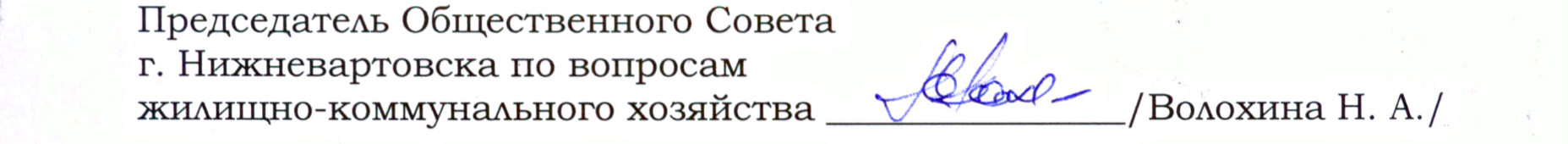 